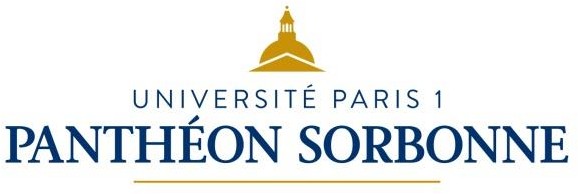 MASTER 2 MENTION ESTHETIQUEParcours Théorie des Arts et de la culture 	M2 – SEMESTRE 3	Enseignements génériques UE AP51 E110 2EP Esthétique, art et culture : 1er groupe : esthétique, Gilles TIBERGHIENLe cours de « Philosophie de l’art » interroge la persistance du romantisme dans le champ contemporain, notamment dans l’art des années 1960-70 qui occupe aujourd’hui le devant de la scène artistique (Land Art, Arte Povera, Process Art…). Il s’agira de lire à l’aune de positions théoriques et esthétiques du romantisme les questionnements contemporains relatifs à l’« anthropocène », à l’écologie du paysage, aux ruines, à l’entropie aux formes du désastre et du sublime. Inversement, la nature du romantisme s’en trouvera redéfinie, loin des clichés sur la sentimentalité et l’égoïté. L’objectif de ce cours est de familiariser les étudiants.e.s à une lecture synchronique et transversale de l’art actuel, dont la méthode emprunte autant à la fabrique deleuzienne de concepts qu’à l’« iconologie de l’intervalle » d’Aby Warburg.Dans le cadre du « parcours doctoral » cette session est mutualisée avec le niveau D.2ème groupe : généalogie de la sémiotique, Christophe GENINLe cours de sémiotique vise à proposer à l’étudiant.e une approche contemporaine d’analyse des constructions de signification des œuvres, des objets, des conduites. Quoique discipline récente, la sémiotique a une histoire – qui conduit, par exemple, à distinguer sémiologie et sémiotique – et des attendus épistémiques précis. Ce cours se concentre sur les portées théorique et pratique de la sémiotique pragmatiste de Peirce.Dans le cadre du « parcours doctoral » cette session est mutualisée avec le niveau DEP Interface : Jacinto LageiraMercredi, 18h-20h (Sorbonne, Amphithéâtre Bachelard) - Richard Conte (Arts plastiques), Jacinto Lageira (Esthétique).Créé il y a une trentaine d’années, ce séminaire accueille les étudiant.e.s des masters et doctorat en arts plastiques et en esthétique de l’université Paris 1. Il est ouvert au public dans la limite des places disponibles. Il a lieu à l’amphithéâtre Bachelard, à la Sorbonne, le mercredi de 18h à 20h sur les deux semestres de l’année universitaire (12 séances dans l’année). L’objectif est que les étudiant.e.s puissent écouter la singularité d’une réflexion en coursd’élaboration de la part d’un artiste, d’un théoricien ou d’un professionnel de l’art afin de réaliser un travail pratique ou théorique à partir d’une intervention vivante, d’une parole en direct.Dans le cadre du « parcours doctoral » cette session est mutualisée avec le niveau DEP Conférences-recherche : Aline CailletCette session permet aux étudiants de rencontrer des jeunes chercheurs (doctorants, docteurs, post-doc) ou des chercheurs confirmés et réputés, de niveau national ou international. Ces rencontres permettent non seulement d’approfondir ses connaissances, mais encore d’appréhender in vivo le métier de la recherche.Dans le cadre du « parcours doctoral » cette session est mutualisée avec le niveau D. Enseignements méthodologiques UE AP51 E310 2EP Méthodologie de la recherche en esthétique et études culturelles : 1er groupe : méthodologie en esthétique (cours annuel) : Jacinto LageiraAfin d’engager rapidement le travail de réflexion et de rédaction du mémoire, le premier semestre est consacré pour partie à la méthodologie de la recherche, en portant avant tout sur les problématiques de chaque étudiant.e, lesquels.lles devront présenter oralement leur projet. Cette présentation est accompagnée de discussions et des débats critiques qui permettront autant de se préparer à la soutenance que d’expliciter les thématiques, les sujets, les enjeux du mémoire et leur mise en forme. Une autre partie traitera de différentes problématiques esthétiques pouvant étayer ces recherches.2ème groupe : méthodologie en études culturelles, Christophe GeninCe cours de méthodologie en études culturelles vise à donner à l’étudiant.e un sens critique et réflexif des enjeux culturels contemporains, actuels et émergents, avec une progressivité pédagogique entre le premier et le second semestre.Le constructivisme culturaliste n’est pas pris comme un dogme, mais comme l’opportunité d’examiner un sujet par les primes de l’interdisciplinarité et de l’interculturalité,en prenant conscience des grandes aires culturelles mondiales comme des revendications identitaires locales. Ce cours n’a donc pas d’exclusive ni dans ses sujets d’études ni dans les méthodes convoquées, allant de la philosophie à la linguistique, en passant par l’anthropologie, la sociologie, l’ethnologie, la sémiotique, etc.Il n’est pas demandé à l’étudiant.e d’être un esprit encyclopédique ou universel, mais d’avoir une distance réflexive par rapport à sa propre appartenance culturelle grâce à une analyse critique des hégémonies et des préjugés.Le premier semestre est consacré à la révision ou à l'acquisition de grands principes: par exemple, bases logiques du raisonnement, épistémologie des méthodes en sciences humaines (phénoménologie, méthode expérimentale, les biais de l'observation, méthode compréhensive, etc. ), méthodes d'acquisition d'information (focus groupe, entretien, questionnaire, etc.).Le semestre se clôt par deux exercices:un travail sur table en deux heures où il s'agit d'analyser un exposé de méthode fait par un grand auteur classique;un projet de mémoire de dix pages environ, où il s'agit d'exposer l'argument, la méthode, le corpus d'auteurs, le corpus d'objets du mémoire à développer, en formalisant un projet original, voire inédit qui mobilise un désir de savoir et de comprendre et valorise les acquis des études antérieures.Dans le cadre du « parcours doctoral » cette session est mutualisée avec le niveau D. 	M2 – SEMESTRE 4	Enseignements génériques UE AP51 E210 2EP Interface : Jacinto LageiraMercredi, 18h-20h (Sorbonne, Amphithéâtre Bachelard) - Richard Conte (Arts plastiques), Jacinto Lageira (Esthétique)Créé il y a une trentaine d’années, ce séminaire accueille les étudiant.e.s des masters et doctorat en arts plastiques et en esthétique de l’université Paris 1. Il est ouvert au public dans la limite des places disponibles. Il a lieu à l’amphithéâtre Bachelard, à la Sorbonne, le mercredi de 18h à 20h sur les deux semestres de l’année universitaire. (12 séances dans l’année) L’objectif est que les étudiant.e.s puissent écouter la singularité d’une réflexion en cours d’élaboration de la part d’un artiste, d’un théoricien ou d’un professionnel de l’art, afin de réaliser un travail  pratique ou théorique à partir d’une intervention vivante, d’une parole en direct.Dans le cadre du « parcours doctoral » cette session est mutualisée avec le niveau D.EP Conférences-recherche : Aline CailletCette session permet aux étudiants de rencontrer des jeunes chercheurs (doctorants, docteurs, post-doc) ou des chercheurs confirmés et réputés, de niveau national ou international. Ces rencontres permettent non seulement d’approfondir ses connaissances mais encore d’appréhender in vivo le métier de la rechercheDans le cadre du « parcours doctoral » cette session est mutualisée avec le niveau D.Enseignements méthodologiques UE AP51 E310 2EP Méthodologie de la recherche en esthétique et études culturelles : 1er groupe : méthodologie en esthétique (cours annuel), Jacinto LageiraProlongation du travail sur le mémoire effectué au premier semestre, on continuera d’aborder différentes problématiques en esthétique et en philosophie de l’art (à définir), auxquelles les étudiant.e.s participent afin d’aiguiser leur esprit critique, de tester leurs connaissances, de mettre à l’épreuve leur compétences, d’alimenter leur propre recherche, cela en vue de savoir mener une réflexion, et de pouvoir ainsi constituer leurs propres cadres intellectuels, l’accent étant mis sur la dimension personnelle de la recherche.Dans le cadre du « parcours doctoral » cette session est mutualisée avec le niveau D.2ème groupe : méthodologie en études culturelles, Christophe GeninLe second semestre se focalise sur le travail d'écriture de l'étudiante ou de l'étudiant, qui poursuit et développe le projet de mémoire annoncé en fin de premier semestre.En vue de la soutenance du mémoire de master 2, le parcours « Théorie de la culture » propose à chaque séance un atelier de réflexion et de suivi de mémoire selon une pédagogie de projet.Chaque étudiant.e tour à tour est invité.e à exposer oralement tant l'état de ses travaux que ses problèmes. S'ensuit un débat entre étudiants comme une reprise professorale qui permet d'approfondir des points de méthode.Chacun et chacune est ainsi amené.e à progresser dans l’élaboration de son mémoire par la prise de conscience de ses limites comme de ses ressources.S’ajoutent, dans cet esprit, une préparation à la soutenance de mémoire comme aux attendus méthodologiques et épistémologiques de la recherche internationale.Dans le cadre du « parcours doctoral » cette session est mutualisée avec le niveau D.Expérience professionnelleMinimum 8 semaines (soit 280 heures) : à effectuer en M1 ou M2, soumis à la validation en M2 au semestre 4Pour les M1 et M2S1 Soutien facultatif pour étudiants étrangers : Christophe Genin jeudiS2 Soutien facultatif pour étudiants étrangers : Christophe GeninCe cours mutualise les niveaux M1, M2 et D (dans le cadre du « parcours doctoral »)